Первичная профсоюзная организацияМДОУ «Детский сад № 93»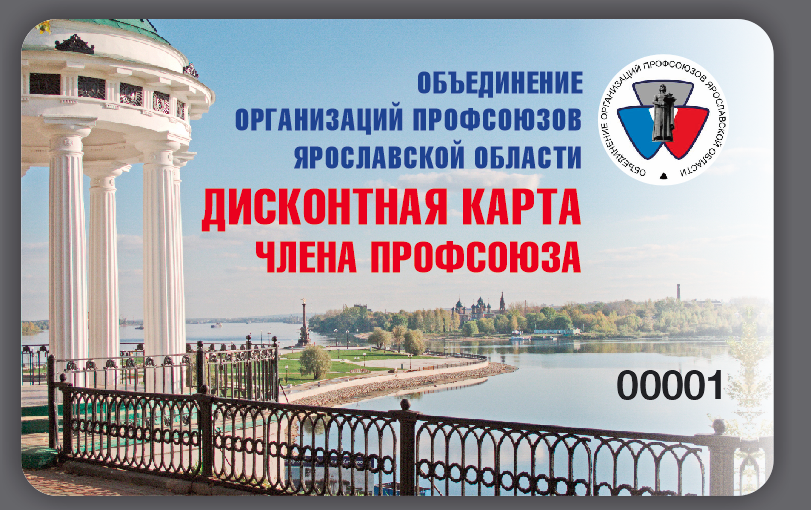 Профсоюзная дисконтная программаЯрославль, 2018 г.Список участников профсоюзной дисконтной программы№ п/пНаименование организацииСферадеятельностиАдресРазмер скидкиПримечаниеЗдоровье, медицинские услуги:Здоровье, медицинские услуги:Здоровье, медицинские услуги:Здоровье, медицинские услуги:Здоровье, медицинские услуги:Здоровье, медицинские услуги:ООО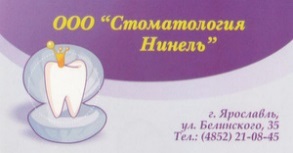 «СтоматологияНинель»стоматологияг. Ярославльул.Белинского,35Скидка по дисконтнойпрофсоюзной карте – 5%(4852)21-08-45Медицинский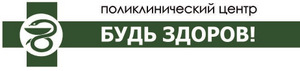 Центр «Будь здоров»медицинскийцентрг. Ярославль, ул. Рыбинская 30/30Скидка по дисконтнойпрофсоюзной карте намедицинские услуги – 10%,на услуги клиническойлаборатории -5%(4852)20-08-72«Оптимист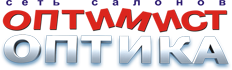 Оптика»ИП Капитанов И.Е.оптикаг.Ярославль, пос. Красныйбор, ст. 1,ТЦ «Глобус»Скидка по дисконтнойпрофсоюзной карте назаказ очков – 11 %, на приобретениеконтактных линз -5%,назаказ очков для детей –20%.(4852)68-09-77Сеть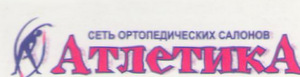 ортопедических салонов «Атлетика»ИП Черныш Т.В.ортопедияг. Ярославль, ул. Свободы, д.56/35Тел.: 30-22-09г. Ярославль, Ленинградскийпр., д. 54Тел.: 55-65-55г. Ярославль, больница им.Н.В. Соловьева, ул. Загородный сад, д. 11Тел.: 95-03-03г. Ярославль, пр-т Фрунзе, д.3Тел.: 95-06-06г. Ярославль, Московский прт, д. 139Тел.: 44-17-10Скидка по дисконтнойпрофсоюзной карте – 7%(4852)67-20-07Стоматология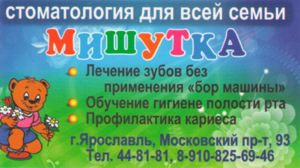 для всей семьи«Мишутка»ООО«Семейнаястоматология»стоматологияг. ЯрославльМосковский пр-т,93Скидка по дисконтнойпрофсоюзной карте – 10%.В зависимости от количества человек в семье, леча-щихся в стома-тологии,предоставляет-ся еще индиви-дуальная скидка.(4852)44-81-81Аптеки:Аптеки:Аптеки:Аптеки:Аптеки:Аптеки:Сеть аптек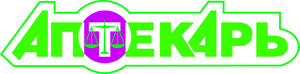 «АПТЕКАРЬ»аптекиг. Ярославль,Ленинградский просп., 72а, (за ТЦ Лотос)г. Ярославль,Торговый комплекс напересечении Ленинградскогопр-та и ул. Урицкого (напротивТЦ «Космос»), г. Ярославль, ул.Б. Октябрьская,д.126, пом.96-105 (напротив м-на «Природа»)г. Ярославль,ул. Клубная, д.6 (ост. Среднийпоселок)г. Ярославль,ул. Урицкого, д.3,пом.17-29(рядом с кинотеатром«ОКТЯБРЬ»)г. Ярославль,ул. Б. Октябрьская, д.80, пом.1 этажа №1-8, 17г. Ярославль,Тутаев. шоссе, д.81, (ост. 5поликлиника)г. Ярославль, ул.Папанина, д.5 (ост.ул.Папанинаг. Ярославль,ул. Чкалова, д.35 (ост. ул.Добрынина)г. Ярославль,ул. Республиканскаяд.45, пом. 1этажа №1, 5, 19-24,36г. Ярославль,ул. Светлая, д.38,пом.23,27,85,92-95г. Ярославль,ул. Алмазная, д.13, пом. 1-10г. Ярославль,ул. Труфанова, 19,пом.107,108,153-156МКЦ “Победа”г.Ярославль,пр-т Фрунзе,д.45г.Ярославль,ул. Ушинского, д. 22/1г. Ярославль,Тутаевское ш., д. 31г. Ярославль,ул. Урицкого, д.7г. Ярославль,ул.Володарского д. 4Скидка по дисконтнойпрофсоюзной карте – 3% на все товары, заисключением детскогопитания.Скидки непредоставляются на товары, которыеучаствуют в акциях,проводимых в данных аптеках, а также на товары по специальнымценам.Образовательные услуги:Образовательные услуги:Образовательные услуги:Образовательные услуги:Образовательные услуги:Образовательные услуги:ЧОУ ДПОАвтошкола«Магистраль»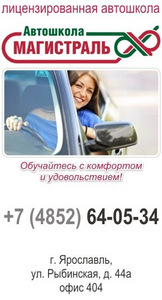 Автошкола  «Магистраль»г. Ярославль,  ул. Рыбинская 44аСкидка по дисконтной  профсоюзной карте натеоретический курс накатегорию В – 90 %(4852)64-05-34Школа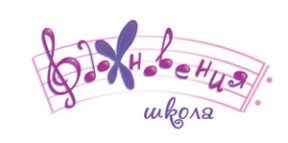 искусствООО «Детскаямузыкальнаямастерская»Школаискусствг. Ярославльул.Свободы,87аСкидка по дисконтнойпрофсоюзной карте – 10%89036383479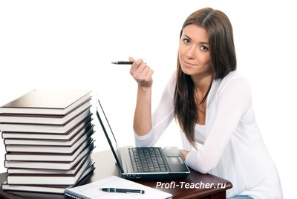 Мир знанийИП Строчикова Е.А.репетиторы  г. Ярославль,ул. Рыбинская 44а, офис515Скидка по дисконтнойпрофсоюзной карте – 20%89806627872Полиграфические услуги:Полиграфические услуги:Полиграфические услуги:Полиграфические услуги:Полиграфические услуги:Полиграфические услуги:Рекламная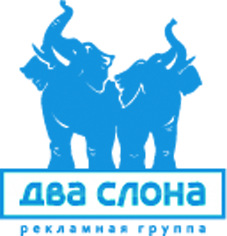 группа«Два слона»г. Ярославль,ул. Республиканская 47б,Скидка по дисконтнойпрофсоюзной карте –10% на печать.(4852)208008Охота и рыбалка:Охота и рыбалка:Охота и рыбалка:Охота и рыбалка:Охота и рыбалка:Охота и рыбалка:МагазинУдачная рыбалка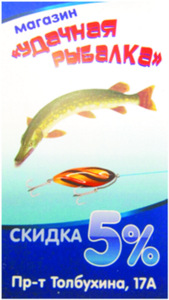 Товары длярыбалки,отдыха, туризмаг. Ярославль,ул. Толбухина,д. 17а  Скидка по дисконтной профсоюзной карте – 5%(4852)200047Спортзалы, магазины спортивных товаров:Спортзалы, магазины спортивных товаров:Спортзалы, магазины спортивных товаров:Спортзалы, магазины спортивных товаров:Спортзалы, магазины спортивных товаров:Спортзалы, магазины спортивных товаров:Фитнес клуб 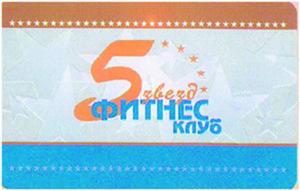 «5 звезд» ООО «Здоровое будущее»Спортивный залг. Ярославль,ул. Свободы , 91Скидка по дисконтной профсоюзной карте на годовые клубные карты – 35%(4852)58-11-77Салон, 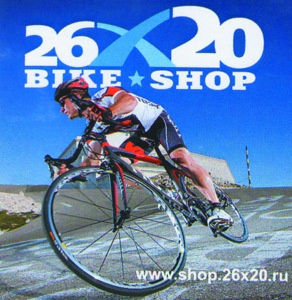 веломастерская«Орбита»веломагазинг. Ярославль,ул.Богдановича,14аСкидка по дисконтной профсоюзной карте – 5 %Фитнес –клуб 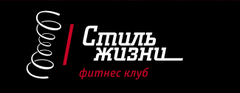 « Стиль Жизни»Фитнес-клуб  г. Ярославль,Б.Октябрьская,30аСкидка по дисконтной профсоюзной карте – 10 %(4852)67-07-70Магазин 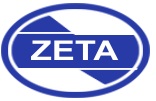 спортивных товаров «ZETA»Спорт. Товары  г. Ярославльул.Свободы,56/35Скидка по дисконтной профсоюзной карте – 7 %(4852)30-57-30Фитнес клуб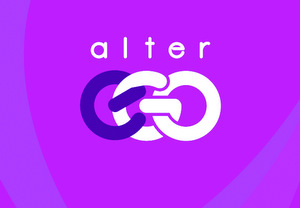 ALTEREGO Фитнес-клуб  г. Ярославль,пр. Фрунзе 39аДержателям профсоюзных дисконтных карт индивидуальные клубные карты без ограничения посещений по льготной цене -2600рублей в месяц.(4852)41-34-14Туризм, отдых, путешествия:Туризм, отдых, путешествия:Туризм, отдых, путешествия:Туризм, отдых, путешествия:Туризм, отдых, путешествия:Туризм, отдых, путешествия:Туристическое 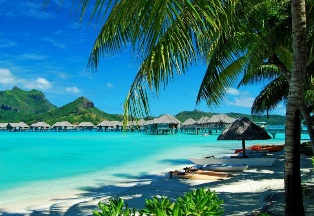 агентство «Пять плюс»ООО «Корнер»Туристическое агентствог. ЯрославльРыбинская,42аСкидка по дисконтной профсоюзной карте –от 3% до 5% в зависимости от туров(4852)58-25-07Туристическая 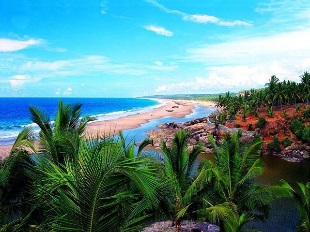 компания «Пряк-тур»Туристическое агентствог. Ярославльул.Свободы,2 офис 300/8Скидка по дисконтной профсоюзной карте –от 3% до 7% в зависимости от туров89066324330«Солнечный 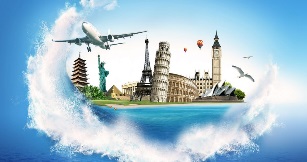 ветер»Туристическое агентствог. Ярославль,  ул. Толбухина,д17а, офис 202Скидка по дисконтной  профсоюзной карте –от 3% до 6% в зависимости от туров(4852)90-62-7789109706241Проведение праздничных мероприятий:Проведение праздничных мероприятий:Проведение праздничных мероприятий:Проведение праздничных мероприятий:Проведение праздничных мероприятий:Проведение праздничных мероприятий:Ведущий 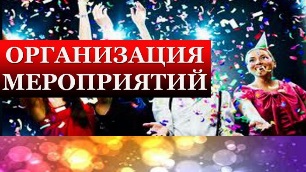 праздничных мероприятий Валерий ДружковПроведение праздничных мероприятий Скидка по дисконтной профсоюзной карте – 30 %8-905-136-61-72Свадебное 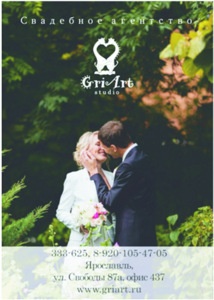 агентство и проведение праздничных мероприятийООО «Гриарт Студио»Проведение праздничных мероприятийг. Ярославльул.Свободы,87а офис 437Скидка  по дисконтной профсоюзной карте -7 %8920-105-47-05Ремонт компьютерной техники:Ремонт компьютерной техники:Ремонт компьютерной техники:Ремонт компьютерной техники:Ремонт компьютерной техники:Ремонт компьютерной техники:Сервисный 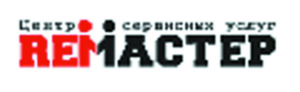 центр «Re –master»ИП КочневИлья СергеевичСервисный центрг. Ярославль,ул.Свободы,87аСкидка на услуги сервисного центра -10%(4852)70-06-23Центры отдыха:Центры отдыха:Центры отдыха:Центры отдыха:Центры отдыха:Центры отдыха:Центр отдыха 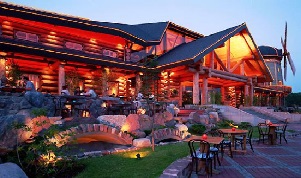 ЯРКЕНТ (ИП ЕЖОВА Е.В.)Сауна ЯРКЕНТг. Ярославльул.Нефтяников,25Скидка по дисконтной профсоюзной карте –15%(4852)44-18-49Рестораны, кафе:Рестораны, кафе:Рестораны, кафе:Рестораны, кафе:Рестораны, кафе:Рестораны, кафе: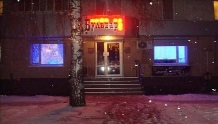 Кафе «Старый Бульвар»г.Ярославль,ул.Некрасова 41Скидка по дисконтной профсоюзной карте –10%(4852)58-12-75Пивной паб 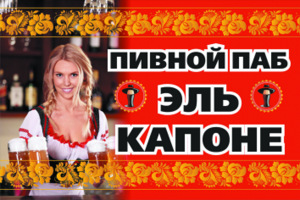 Эль КапонеООО «Крепкие традиции»ПАБПАБг.Ярославль:Ньютона,65Орджоникидзе,4бСкидка по дисконтной профсоюзной карте –10%(4852)59-35-81(4852)64-48-87Кафе 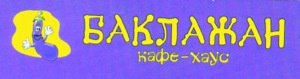 «Баклажан»Кафе г. Ярославльул.Свободы,87Скидка по дисконтной профсоюзной карте –10%(4852)98-89-96Кафе 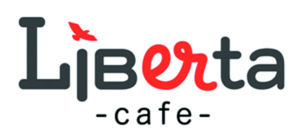 «Либерта»ООО «Академия питания»Кафег. Ярославльул.Свободы,87аСкидка по дисконтной профсоюзной карте –10% до 17час.-5% после 17 ч.(4852)20-08-44Автозаправки, автосервисы, товары для автомобилей:Автозаправки, автосервисы, товары для автомобилей:Автозаправки, автосервисы, товары для автомобилей:Автозаправки, автосервисы, товары для автомобилей:Автозаправки, автосервисы, товары для автомобилей:Автозаправки, автосервисы, товары для автомобилей:Ремонт, 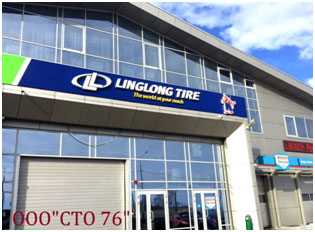 техническое обслуживание и технический осмотр автотранспорта «BoschService»ООО «СТО76»Ремонт, техническое обслуживание и технический осмотр автотранспортаг. ЯрославльМосковский пр,120аСкидка по дисконтной профсоюзной карте –12%(4852)67-99-76«Шиномонтаж» 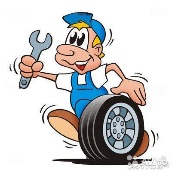 Шиномонтажг. ЯрославльМосковский пр,120аСкидка по дисконтной профсоюзной карте –10%Шины оптом и   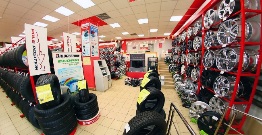 в розницуООО «Линглонг Раша»Шины оптом  и в розницу  г. Ярославль   Московский пр,120а  Скидка по дисконтной    профсоюзной карте –от 5% до 8%«ООО 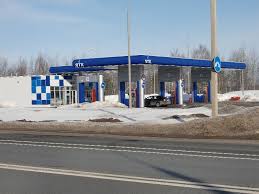 Ярославская топливная компания» ЯТКМоторное топливог.Ярославль,ул.Волгоградс-кого, 48г.Ярославль, ул.Б.Федо-ровская в районе д.119(напротив завода «Русские краски»г.Ярославль, ул. Бабича, д.36г.Ярославль, ул. Промышле-ненная,д. 14аг.Ярославль, пр-зд Мышкинскийг.Ярославль, Шевелюха, д.2г. Ярославль,ул. Вишнякиг.Ярославль, Суздальское шоссе( на пересечении с ул.Леванского)ЯО, Ярославский район, д. Кузнечиха, ул.Промышленна, д.5 а\д Л.П-Яг.Ярославль ,Московский проспект, д.122ЯО, Ярославский район, д.Кузнечиха, ул.Промыш-ленная, д.5 Я-Л.П.ЯО, Ярославский район, Бекреневский с/с.ЯО, Ярославский район, д.Муравино д.9(трасса М8)ЯО, Ярославский район, д.Воробино Автодорога А113 Я-К справаСкидка по дисконтной профсоюзной карте –2% на приобретение моторного топливаСТО 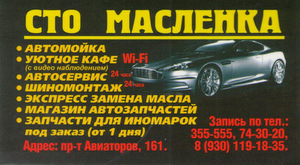 МАСЛЕНКААвтомойка, автосервис,магазин автозапчастейг.Ярославль ,пр-т Машино-строителей, 161Скидка по дисконтной профсоюзной карте – 3%(4852)74-30-20Салоны красоты, парикмахерские:Салоны красоты, парикмахерские:Салоны красоты, парикмахерские:Салоны красоты, парикмахерские:Салоны красоты, парикмахерские:Салоны красоты, парикмахерские:Салон красоты 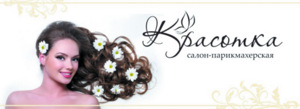 «Красотка»Салон красоты  г. Ярославльпр.Фрунзе, 49 кор.2Скидка по дисконтной профсоюзной карте –10%(4852)41-94-05ИП Нечаева Т.Е.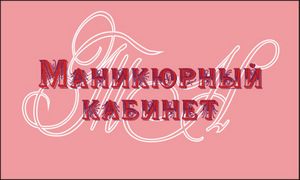 Салон ногти  г. Ярославль,ул. Рыбинская 44а, офис 518Скидка по дисконтной профсоюзной карте –40%Телефон для записи: 89201258882Салон красоты 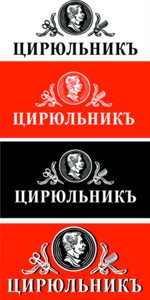 ЦИРЮЛЬНИКСалон красоты  г. Ярославльул.Перво-майская , 51Скидка по дисконтной профсоюзной карте – 3%от стоимости услуг более 1000 рублей.89023304880Салон красоты 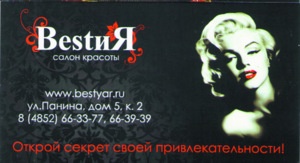 «Бестия»Салон красоты  г. Ярославльул.Панина , 5,корп.2Скидка по дисконтной профсоюзной карте –10%(4852)66-39-39Магазины:Магазины:Магазины:Магазины:Магазины:Магазины: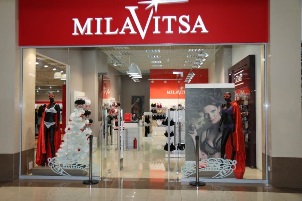 Магазин«Милавица»ИП Капитанов И.ЕТЦ «Глобус»Магазин нижнего бельяг.Ярославль, п. Красный бор,ст1,г.Ярославль , ул. Свободы,40Скидка по дисконтной профсоюзной карте – 7 %ООО «Крепкие 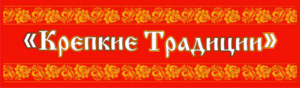 традиции»Спиртные напиткиг. Ярославль, Калинина, д. 21,Тел.: 44-66-74Ул. Нефтяников, д. 32Тел.: 47-18-59Ул. Матросова, 8Тел.: 42-24-20Ул. Титова, 7/29Тел.: 47-25-96Ул. Машино-строителей, д. 21Тел.:  36-01-07Ул. Машино-строителей, д. 23Тел.: 36-01-07Школьный пр-д, д. 17Тел.: 98-84-84Ул. Папанина,12, кор. 2Тел.: 75-87-46Ул. Ляпидевско-го, д. 9 Тел.: 74-35-97Ул. Спарта-ковская, д. 14Тел.: 38-67-98Ул. Ньютона,  65Тел.:  67-99-76 Ул. Орджони-кидзе, д. 4бТел.: 64-48-87Ленинградский пр-т, д. 66, кор. 4Тел.: 56-50-82Скидка по дисконтной профсоюзной карте – 5 %. При заказе ликеро-водочной продукции от 5 тыс.рубСеть 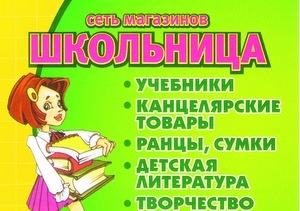 магазинов ШкольницаИП Земская Т.В.Магазин канц. Товаровг. Ярославль, ул. Свободы, 56/34Тел.: 21-34-54г. Ярославль, ул. Угличская,10Тел.: 73-40-07г. Ярославль, ул. Доброхотова, д. 16аТел.: 75-97-70Скидка по дисконтной профсоюзной карте – 5 % при покупке на сумму от 5 тыс.руб. – скидка-10%Магазин 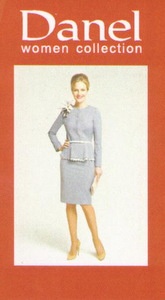 «Данель»ИП Щербина В.И.Магазин женской и молодежной одеждыг. Ярославль,ул. Свободы 81/33Скидка по дисконтной профсоюзной карте – 8%Компания 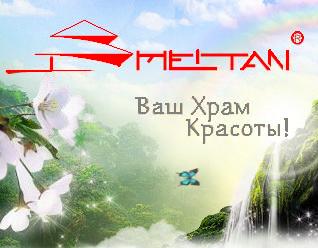 «МейТан»Товары для здоровья и красотыг. Ярославль,ул. Республи-канская, д 58/22Скидка по дисконтной профсоюзной карте – 10%(4852)92-82-30Компания 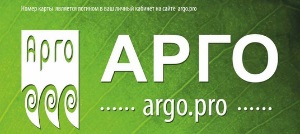 «Арго»Товары для здоровья и красотыг. Ярославльул.Свободы, 87аСкидка по дисконтной профсоюзной карте –25%(4852) 219195Магазин 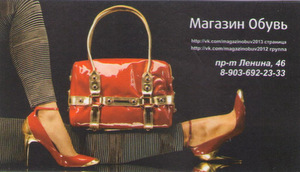 обуви, сумокИП Аветисян М.Л.Магазин обуви, сумокг.Ярославль,пр.Ленина ,46Скидка по дисконтной профсоюзной карте – от 5% до 15%8903-692-23-33Ритуальные услуги, памятники, благоустройство захоронений:Ритуальные услуги, памятники, благоустройство захоронений:Ритуальные услуги, памятники, благоустройство захоронений:Ритуальные услуги, памятники, благоустройство захоронений:Ритуальные услуги, памятники, благоустройство захоронений:Ритуальные услуги, памятники, благоустройство захоронений:«Похоронный 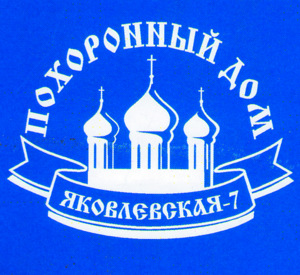 дом»ИП Штукин Владимир ИвановичРитуальные услугиг. Ярославль,ул. Яковлевская,7ул. Здоровья,10Скидка по дисконтной профсоюзной карте – 10%«Военно -мемориальная 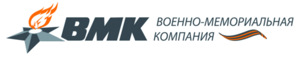 компания»Ритуальные услугиг. Ярославль, ул. Богдановича, д. 16б Тел. 97-01-71, 97-01-72г. Ярославль, ул. Белинского, д. 29 Тел. 73-70-02Скидка по дисконтной профсоюзной карте – 10%Товары для строительства и ремонта:Товары для строительства и ремонта:Товары для строительства и ремонта:Товары для строительства и ремонта:Товары для строительства и ремонта:Товары для строительства и ремонта:Ярославский 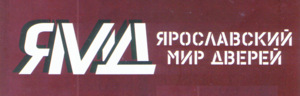 мир дверейООО Ярославский мир дверейДвери,теплицыФирменный магазин «Buldoors»Адреса: г. Ярославль, ул. Вспольинское поле, д. 10Тел.: 68-37-32, 94-26-94г. Ярославль, ул. Победы, д. 6, Дом модыТел.:  95-29-39, 68-37-45г. Ярославль, Ленинградский пр-т, д. 69Тел.: 68-37-44, 91-91-50г. Ярославль, ул. Вспольинское поле, д. 14Тел.: 95-42-95, 68-37-39Фирменный магазин «Ярославский мир дверей»г. Ярославль, ул. Вспольинское поле, д. 8Тел.: 68-37-34г. Ярославль, ул. Вспольинское поле, д. 10/2Тел.: 68-37-35г. Ярославль, пр-т Машино-строителей, д. 48Тел.: 68-37-347Скидка по дисконтной профсоюзной карте – 10%КЕРАМИР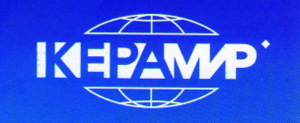 ИП Курочкин И.И.Плитка керамогранит,мозайка,сухие смесиг.Ярославль ,ул. Вспольинское поле,стр.20Скидка по дисконтной профсоюзной карте – 7 %Магазин 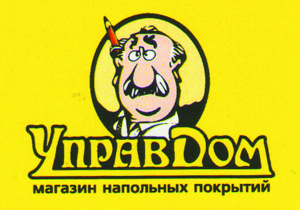 напольных покрытийООО ТД «Управдом Ярославль2»Линолеум, ламинат,паркет, двери.г.Ярославль ,ул. Вспольинское поле,стр.15Скидка по дисконтной профсоюзной карте – 15%«ОКВИН»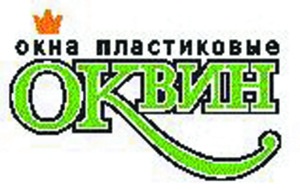 Пластиковые окнаИП Брянцева Р.М.ПластиковыеокнаЖалюзиРоль ставниг. Ярославльул. Белинского,д.35,офис 3Скидка по дисконтной профсоюзной карте – 10%(4852)94-16-16Операции в сфере недвижимости:Операции в сфере недвижимости:Операции в сфере недвижимости:Операции в сфере недвижимости:Операции в сфере недвижимости:Операции в сфере недвижимости: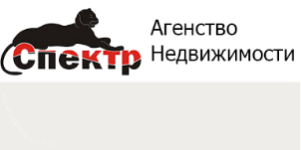 Агентство недвижимостиООО «Спектр»Все операции с недвижимостьюг.Ярославль,Депутатский пер,3офис 410Скидка по дисконтной профсоюзной карте – 50%(4852)33-14-63Цветы:Цветы:Цветы:Цветы:Цветы:Цветы:Цветочная база 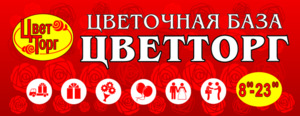 « Цветторг»ИП Оргеева Галина Алексеевна Цветочная базаг. Ярославль, Московский прт, д. 106Тел.: 90-94-90г. Ярославль, Суздальское шоссе, д. 14Тел.: 90-41-90г. Ярославль, ул. Чкалова, д. 32Тел.: 90-81-90г. Ярославль, ул. 8-ое марта, 8Тел.: 90-36-90г. Ярославль, Московский прт, д. 137Тел.: 90-73-90г. Ярославль, ул. Машинострои-телей, д. 34Тел.: 92-94-92г. Ярославль, пр-т Авиаторов, 88Тел.:  90-85-90г. Ярославль, пр-т Фрунзе,  37Тел.: 90-71-90г. Ярославль, ул. Труфанова,19Тел.:  90-89-90г. Ярославль, ул. Большая Октябрьская, 28Тел.: 92-82-92Скидка по дисконтной профсоюзной карте – 10%Цветочный 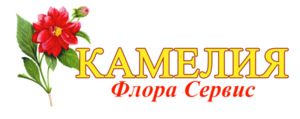 магазин «Камелия»Цветыг. Ярославль, пр-т Октября, д. 44Тел.: 73-39-18г. Ярославль, пр-т Октября, д. 26аТел.:30-36-37г. Ярославль, прт Фрунзе, д.45/28Тел.: 41-96-36г. Ярославль, ул. Первомайская, д. 11аТел.:32-90-65г. Ярославль, Московский прт, д. 131аТел.: 97-07-99г. Ярославль, Ленинградский пр-т, д. 40аТел.: 56-95-41г. Ярославль, ул. Машинострои-телей, д. 7Тел.: 20-30-02г. Ярославль, ул. Чкалова, д. 30Тел.:)73-80-21г. Ярославль, ул. Калинина, д. 13аТел.: 94-01-95Скидка по дисконтной профсоюзной карте – 13%Посуда:Посуда:Посуда:Посуда:Посуда:Посуда:Магазин 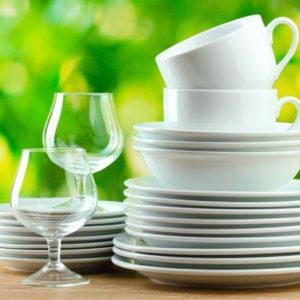 посудыОП ЗАО фирма МОСПОСУДА-1Посуда,инвентарьг.Ярославль,ул.Лисицина,3а офис 101Скидка по дисконтной профсоюзной карте – 7%(4852)48-66-53Услуги клининга:Услуги клининга:Услуги клининга:Услуги клининга:Услуги клининга:Услуги клининга:Клининговая 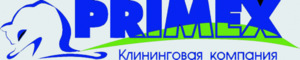 компанияООО «Примекс-Ярославль»Услуги клинингаг. Ярославль ул.Калмыковых,14На химчистку ковров –10%На химчистку мягкой мебели-10%На уборку квартир -20%Устранение неприятных запахов-20(4852)72-20-00Бытовые услуги. Ремонт обуви ,изготовление ключей:Бытовые услуги. Ремонт обуви ,изготовление ключей:Бытовые услуги. Ремонт обуви ,изготовление ключей:Бытовые услуги. Ремонт обуви ,изготовление ключей:Бытовые услуги. Ремонт обуви ,изготовление ключей:Бытовые услуги. Ремонт обуви ,изготовление ключей:Ремонт обуви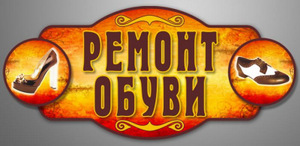 ИП Хачабрян С.Г.Ремонт обуви , изготовление ключейг.Ярославль,ул.Рыбинская,51г.Ярославль, пр. Ленина ,61,г.Ярославль,8 Марта(рынок Мангуст №98)Скидка по дисконтной профсоюзной карте – 15 %Швейная 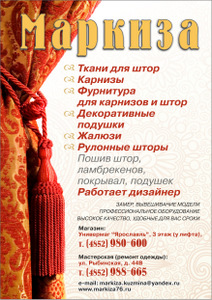 мастерская «Маркиза»Швейная мастерская, пошив шторг. Ярославль ул. Рыбинская, 44в,Универмаг «Ярославль» 3 этажСкидка по дисконтной профсоюзной карте – 7 %(4852)980-600Мастерская 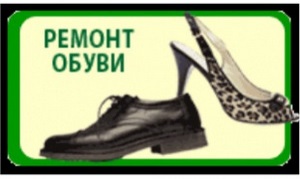 «Ремонт обуви»Ремонт обувиг. Ярославль, пр. Машиностроите-лей 11 кор.2 ( вход в парикмахерскую «Волжанка»)Скидка по дисконтной профсоюзной карте – 10%8903822244Ветеринарные клиники:Ветеринарные клиники:Ветеринарные клиники:Ветеринарные клиники:Ветеринарные клиники:Ветеринарные клиники:Центр 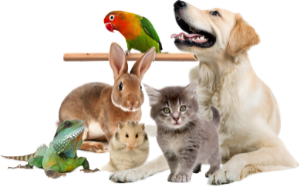 ветеринарииВетеринарная клиникаг. Ярославль, ул. Спартаковская, д. 47Тел.: 8-903-829-04-04Режим работы: 10-18 час.г. Ярославль, ул. Урицкого, д. 47Тел.: 8-962-203-91-14Режим работы: 10-20 час.г. Ярославль, ул. Жукова, д. 33Тел.: 8(4852) 98-57-98Режим работы: 10-20 час.Скидка по дисконтной профсоюзной карте на услуги – 40 %, на товар - 10%